.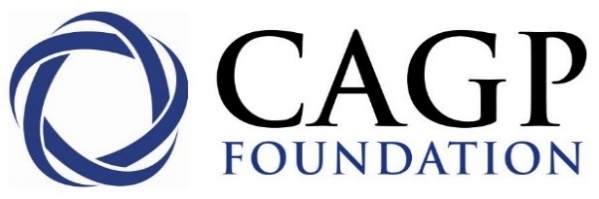 Practical Philanthropic ConversationsAGENDA
October 2021You are welcome to hang around at the end of each day.
We will keep the Zoom room open for half an hour for questions & discussion. TimingPacific Time: 8:00 a.m. – 12:00 p.m. 8:00 – 8:50 a.m. | 20-min. break | 9:10 – 10:00 a.m. | 20-min. break | 10:20 – 11:10 a.m. | 20-min. break | 11:30 – 12:00 p.m. 
Mountain Time: 9:00 a.m. – 1:00 p.m. 
9:00 – 9:50 a.m. | 20-min. break | 10:10 – 11:00 a.m. | 20-min. break | 11:20 – 12:10 p.m. | 20-min. break | 12:30 – 1:00 p.m.Central Time: 10:00 a.m. – 2:00 p.m. 
10:00 – 10:50 a.m. | 20-min. break | 11:10 – 12:00 p.m. | 20-min. break | 12:20 – 1:10 p.m. | 20-min. break | 1:30 – 2:00 p.m.Eastern Time: 11:00 a.m. – 3:00 p.m. 
11:00 – 11:50 a.m. | 20-min. break | 12:10 – 1:00 p.m. | 20-min. break | 1:20 – 2:10 p.m. | 20-min. break | 2:30 – 3:00 p.m.Atlantic Time: 12:00 p.m. – 4:00 p.m. 
12:00 – 12:50 p.m. | 20-min. break | 1:10 – 2:00 p.m. | 20-min. break | 2:20 – 3:10 p.m. | 20-min. break | 3:30 – 4:00 p.m.Day 1: The Donor Conversation 
Tuesday, October 5IntroductionsWhat is Strategic Gift Planning? Strategic Gift Planning and the donor-centred approach Core competencies of a charity-based gift plannerPersonal Action Plan Roleplay: A guided personal study of attitudes towards money, fundraising, asking and philanthropyHomework: Talking about gift planning with donors. A guided discussion to have with someone in your family or network. Day 2: Organizational Conversations
Tuesday, October 19Review homework from Day 1Counting and projections Program Management  Internal marketing Ethics in fundraising Gift planning data in Canada: The CAGP Legacy Report Roleplay:Making the case to staff leadershipMaking the case to board Talking to fundraising peers about gift planningTalking to charity staff peers about culture of philanthropyHomework: Working on a launch/re-launch planned giving annual workplan Day 3: Community Conversations
Tuesday, October 26Review homework from Day 2Working with Advisors New insurance guidelines from CAGPTalking about giving options with your communityExternal marketing strategy Roleplay:Telling your charity’s story Having community conversations about legacyUsing Will Power as a case studyRevisit Personal Action PlanNext steps in your gift planning journey 
8:00 a.m. – 12:00 p.m. PTDay 1: October 59:00 a.m. – 1:00 p.m. MTDay 2: October 1910:00 a.m. – 2:00 p.m. CTDay 3: October 2611:00 a.m. – 3:00 p.m. ET12:00 p.m. – 4:00 p.m. AT